Mathématiques  : Fiche d'exercice 3Calcul mental  : Connaître la comptine numérique de 1 à 70. Changer le point de départ puis aller en avant et en arrière dans la comptine.Exercice 1 : Ecris ces nombres en lettresExercice 2 : Calcule ces opérations10 - 6=                                      9 - 6 =                                        4 + 6 = 7 + 1 =                                      5 + 5 =                                       8 - 4=6 -  0 =                                      1 +  9 =                                      7 + 2=Exercice 3 : Résolution de problèmes. N'oublie pas de marquer dans l'encadré l'opération que tu vas devoir calculer pour résoudre le problème.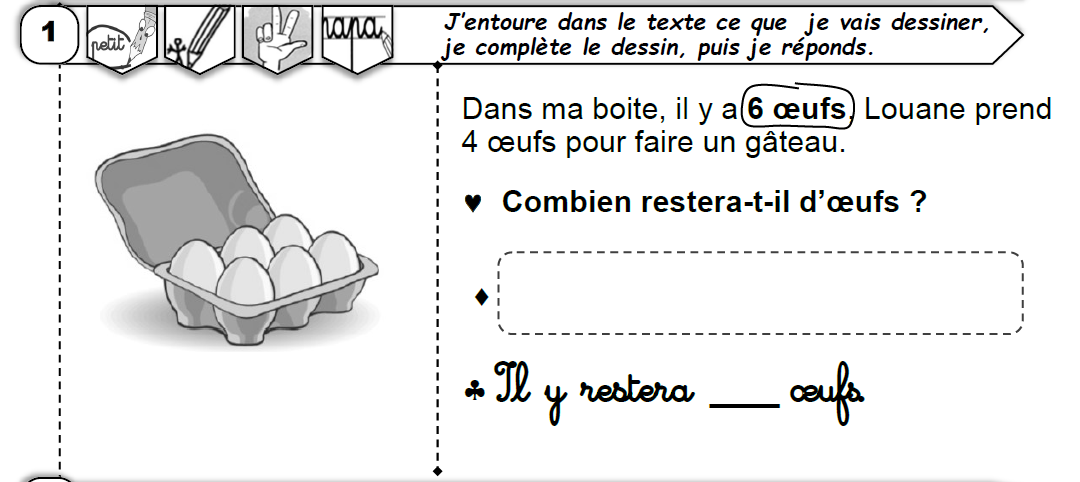 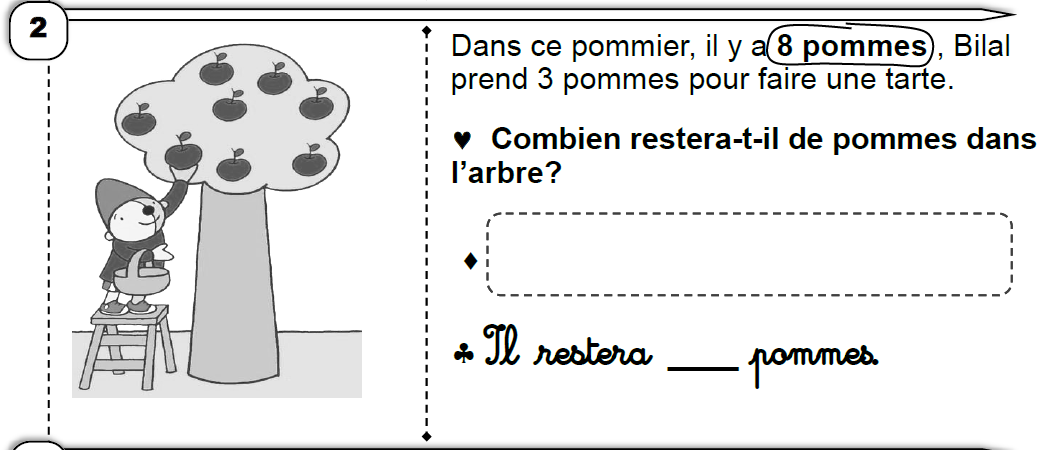 7   ...................................12 ....................................10 ......................................9 .......................................8.....................................11......................................